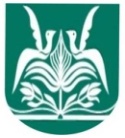 PAGĖGIŲ SAVIVALDYBĖS VIEŠOSIOS BIBLIOTEKOS DIREKTORIUSĮSAKYMASDĖL PAGĖGIŲ SAVIVALDYBĖS VIEŠOSIOS BIBLIOTEKOS SUPAPRASTINTŲ VIEŠŲJŲ PIRKIMŲ TAISYKLIŲ PATVIRTINIMO2011 m. birželio 15 d. Nr. 13-2.6PagėgiaiVadovaudamasi  Lietuvos Respublikos Viešųjų pirkimų Įstatymu (Žin.: 1996, Nr. 84- 2000; 1999, Nr. 56- 1809; 2006, Nr. 4- 102; 2008, Nr. 81- 3179; 2009, Nr. 93- 3986, 2010, Nr. 25-1174 ):Tvirtinu Pagėgių savivaldybės viešosios bibliotekos supaprastintų viešųjų pirkimų taisykles;Įpareigoju Pagėgių savivaldybės viešosios bibliotekos Viešųjų pirkimų komisijos pirmininkę Ramutę Vaitkuvienę, vadovaujantis Lietuvos Respublikos Viešųjų pirkimų įstatymu, įregistruoti šias taisykles Centrinėje viešųjų pirkimų Informacinėje sistemoje ir atlikti su tuo susijusias kitas procedūras;Vykdant Pagėgių savivaldybės viešosios bibliotekos viešuosius pirkimus, vadovautis šiomis taisyklėmis bei kitais, Viešuosius pirkimus reglamentuojančiais įstatymais. Laikau netekus galios Pagėgių savivaldybės viešosios bibliotekos direktorės 2010 m. gegužės 24 d. Įsakymą Nr 9-2.6 ‚Dėl Pagėgių savivaldybės viešosios bibliotekos supaprastintų viešųjų pirkimų taisyklių patvirtinimo“.Priedas: Pagėgių savivaldybės viešosios bibliotekos supaprastintų viešųjų pirkimų taisyklės, 14 psl.                 Direktorė                                                                                                         E. Stankevičienė